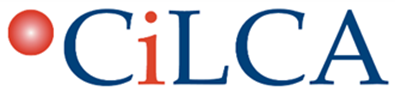 
CiLCA: Training Needs Analysis
The aim of this process is to identify areas of strength and areas for development.  The Improvement and Development Board (IDB) has already developed occupational standards for the profession of local council officer. These describe what a person needs to do, know and understand in their job to carry out their role in a consistent and competent way. The CiLCA units build on these occupational standards by requiring the submission of documents, annotations and explanations to form an electronic portfolio.  There are many different routes into the role of local council officer; some people will have relevant experience in the sector or in similar roles; others will have qualifications that provide appropriate knowledge, and some will have had a number of jobs within the same council.  For this reason, the first part of this form looks at your current knowledge and experience with respect to the occupational standards.
As preparation please, highlight your current levels knowledge/experience in the table below using the following scale. Fill out the comment box to explain your grading if necessary or explain that none of the scale grades are appropriate for you

It is advisable to keep a copy of your completed training needs analysis to use as future reference to see how your knowledge and understanding of your role has improved.Summary of training needs
In the table below note down how many of the above standards you have given each grade combined. e.g. you may have marked six with a Grade 1.
Please find recommendations for training table based on your identified training needs.
Name:Role:Contact Number:What is your greatest concern in starting CiLCA at this stage?What is your greatest concern in starting CiLCA at this stage?Scale Grade1I have only just joined the local council sector and would benefit from a basic introduction2I have a basic understanding and therefore need to deepen my technical or legal knowledge 3I have some knowledge and experience of this subject from other roles but would value discussing how to apply that knowledge 4I have a good level of knowledge and experience in this area of work but need help in building the CiLCA portfolioThe Core RolesThe Core RolesThe Core RolesGrade ScaleGrade ScaleGrade ScaleGrade ScaleS1I understand the roles, responsibilities and duties of the council and of the individuals involved in the work of the council1234S2I can carry out research so that the council is well-informed for making decisions1234S3I can manage the implementing of decisions for which the council is responsible1234S4I can organise and maintain effective administrative systems, processes, policies and records.1234S5I can employ written and oral communication skills including ICT1234CommentsCommentsCommentsCommentsCommentsCommentsCommentsComments1234Grade Total:Law and proceduresLaw and proceduresLaw and proceduresLaw and proceduresLaw and proceduresLaw and proceduresLaw and proceduresLaw and proceduresS6I can advise the council on its duties and powers with legal references1234S7I can ensure that all statutory requirements are observed including employment law, Health and Safety, Freedom of Information. Data Protection and Equality1234S8I can establish and explain appropriate and lawful procedures for managing the meetings of the council and its committees1234S9I can advise the council on statutory requirements and other procedures for maintaining public confidence in the council including ethical standards and the Code of Conduct1234CommentsCommentsCommentsCommentsCommentsCommentsCommentsComments1234Grade Total:FinanceFinanceFinanceGrade ScaleGrade ScaleGrade ScaleGrade ScaleS10I can advise the council on financial planning and reporting including the preparation and review of budgets, the management of risks to public money and funding applications1234S11I can ensure compliance with proper financial practices including accounts, financial regulations, audit processes, VAT and procurement.1234CommentsCommentsCommentsCommentsCommentsCommentsCommentsComments1234Grade Total:ManagementManagementManagementGrade ScaleGrade ScaleGrade ScaleGrade ScaleS12I can support the council in the planning, management, funding, and review of projects, services, assets and facilities1234S13I can manage the employment, performance and development of council staff1234S14I can manage effective relationships with contractors and service users1234S15I can advise the council on its performances as a corporate body ensuring councillors have opportunities for training and development1234CommentsCommentsCommentsCommentsCommentsCommentsCommentsComments1234Grade Total:CommunityCommunityCommunityGrade ScaleGrade ScaleGrade ScaleGrade ScaleS16I can advise and support the council as it identifies and implements plans for the future of the community it represents1234S17I can manage and administer the council’s participation in the planning system according to current planning law, policies and procedures1234S18I can demonstrate an awareness of all aspects of the community served by the council, recognising and respecting different interests and enabling cohesion1234S19I can help provide all members of the community with opportunities for influencing decisions that affect their lives1234S20I can facilitate the council’s engagement with the community, managing public relations and ensuring that the council is transparent in all its actions1234S21I can manage effective partnership working1234S22I can advise and support the council as it facilitates community activity.1234CommentsCommentsCommentsCommentsCommentsCommentsCommentsComments1234Grade Total:Grade ScaleTotal1234RatingRecommendations for trainingGrade 1 & 2’s We recommended undertaking the ILCA course and/or attending your local county association’s initial induction training.Grade 3Recommended to undertake the ILCA course and then attend a CiLCA training course through your local county association or the SLCC prior to registering for CiLCAGrade 4It is recommended to undertake CiLCA training course through your local county association or the SLCC prior to registering for CiLCAAlternatively, if you feel you would not benefit from attending training, it is advisable to contact your county association to discuss this with a CiLCA trainer prior to registering.